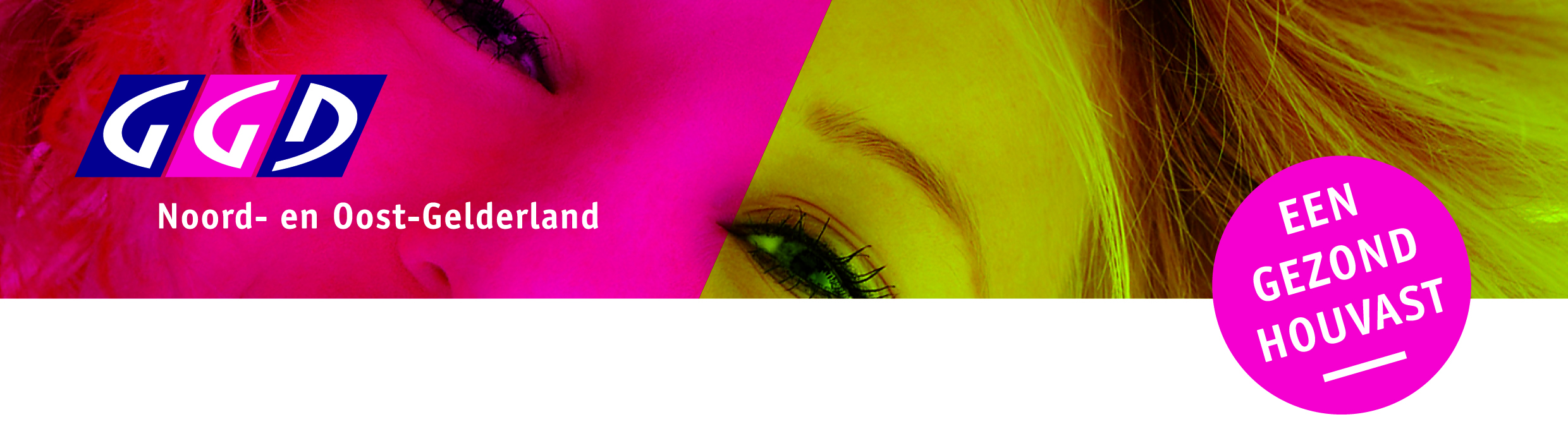 Team JeugdgezondheidszorgHet team JGZ van uw school bestaat uit de volgende personen:Afspraak makenWilt u een afspraak maken met de jeugdarts of –verpleegkundige?T: 088- 443 31 00 (maandag t/m vrijdag van 08.00-12.00)E: jgz@ggdnog.nlW: www.ggdnog.nlNaamTelefoonE-mailJeugdartsLinet den Ouden0884433122l.denouden@ggdnog.nlJeugdverpleegkundigeMaria KrabbenborgMaud Wassenaar08844332060884433326m.krabbenborg@ggdnog.nlm.wassenaar@ggdnog.nlLogopedisteBernice ten Bos0884433132b.tenbos@ggdnog.nlAssistente JGZMarlie Telgenkamp0884433343m.telgenkamp@ggdnog.nlGezonde school-adviseurKarin van Sleeuwen0884433101k.vansleeuwen@ggdnog.nl